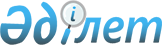 Бас бостандығынан айыру орындарынан босатылған адамдар үшін жұмыс орындар квотасын белгілеу туралы
					
			Күшін жойған
			
			
		
					Қостанай облысы Денисов ауданы әкімдігінің 2011 жылғы 25 сәуірдегі № 106 қаулысы. Қостанай облысы Денисов ауданының Әділет басқармасында 2011 жылғы 19 мамырда № 9-8-178 тіркелді. Күші жойылды - Қостанай облысы Денисов ауданы әкімдігінің 2012 жылғы 2 сәуірдегі № 113 қаулысымен

      Ескерту. Күші жойылды - Қостанай облысы Денисов ауданы әкімдігінің 2012.04.02 № 113 қаулысымен.      "Халықты жұмыспен қамту туралы" Қазақстан Республикасының 2001 жылғы 23 қаңтардағы Заңының 7 бабы 5-5) тармақшасына, "Қазақстан Республикасындағы жергілікті мемлекеттік басқару және өзін-өзі басқару туралы" Қазақстан Республикасының 2001 жылғы 23 қаңтардағы Заңының 31 бабы 1 тармағы 14) тармақшасына сәйкес әкімдік ҚАУЛЫ ЕТЕДІ:



      1. Денисов ауданы бойынша жұмыс орындардың жалпы санынан бір пайыз көлемінде интернаттық ұйымдардың бітіруші кәмелетке толмағандар үшін жұмыс орындардың квотасы белгіленсін.



      2. "Денисов ауданының жұмыспен қамту және әлеуметтік бағдарламалар бөлімі" мемлекеттік мекемесі интернаттық ұйымдарды бітіруші кәмелетке толмағандарды квотаға сәйкес жұмыс орындарға орналастыру үшін жолдамамен қамтамасыз етсін.



      3. Осы қаулының орындалуын бақылау Денисов ауданы әкімінің орынбасары М.Т.Мұратбековқа жүктелсін.



      4. Осы қаулы алғаш рет ресми жарияланған күнінен кейін он күнтізбелік күн өткен соң қолданысқа енгізіледі.      Денисов

      ауданының әкімі                            В. Ионенко
					© 2012. Қазақстан Республикасы Әділет министрлігінің «Қазақстан Республикасының Заңнама және құқықтық ақпарат институты» ШЖҚ РМК
				